EL NOMBRE DE TU CUENTA
@tunombredeusuario ESTADÍSTICAS INSTAGRAMSeguidores Aquí coloca la cantidad de seguidores que tienes.Engagement RateSe expresa en % por ejemplo: 2.5% (puedes saber tu ER en la app: Ninjalitics)Alcance e ImpresionesLikes promedio por post* Coloca las métricas que salen en tu cuenta de Instagram.MI COMUNIDADAquí coloca toda la información que tengas sobre tus seguidores. Dónde vive, rango de edades, sexo, intereses, etc.CASOS DE ÉXITO Y OTRAS COLABORACIONESAquí pon ejemplos de otras campañas que hayas realizado. Logros personales, colaboraciones, testimonios, etc.TARIFARIO INSTAGRAMPost en feed foto:Post en feed video: Reel 15 seg:Reel 30 seg:IGTV (máximo 1 minuto):Menciones en stories (máximo 4): EL NOMBRE DE TU CUENTA
@tunombredeusuario ESTADÍSTICAS INSTAGRAMSeguidores Aquí coloca la cantidad de seguidores que tienes.Engagement RateSe expresa en % por ejemplo: 2.5% (puedes saber tu ER en la app: Ninjalitics)Alcance e ImpresionesLikes promedio por post* Coloca las métricas que salen en tu cuenta de Instagram.MI COMUNIDADAquí coloca toda la información que tengas sobre tus seguidores. Dónde vive, rango de edades, sexo, intereses, etc.CASOS DE ÉXITO Y OTRAS COLABORACIONESAquí pon ejemplos de otras campañas que hayas realizado. Logros personales, colaboraciones, testimonios, etc.TARIFARIO INSTAGRAMPost en feed foto:Post en feed video: Reel 15 seg:Reel 30 seg:IGTV (máximo 1 minuto):Menciones en stories (máximo 4): 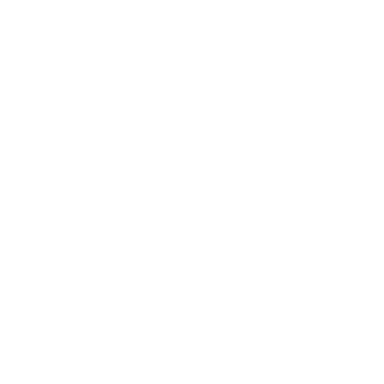 Ciudad, PaísEL NOMBRE DE TU CUENTA
@tunombredeusuario ESTADÍSTICAS INSTAGRAMSeguidores Aquí coloca la cantidad de seguidores que tienes.Engagement RateSe expresa en % por ejemplo: 2.5% (puedes saber tu ER en la app: Ninjalitics)Alcance e ImpresionesLikes promedio por post* Coloca las métricas que salen en tu cuenta de Instagram.MI COMUNIDADAquí coloca toda la información que tengas sobre tus seguidores. Dónde vive, rango de edades, sexo, intereses, etc.CASOS DE ÉXITO Y OTRAS COLABORACIONESAquí pon ejemplos de otras campañas que hayas realizado. Logros personales, colaboraciones, testimonios, etc.TARIFARIO INSTAGRAMPost en feed foto:Post en feed video: Reel 15 seg:Reel 30 seg:IGTV (máximo 1 minuto):Menciones en stories (máximo 4): EL NOMBRE DE TU CUENTA
@tunombredeusuario ESTADÍSTICAS INSTAGRAMSeguidores Aquí coloca la cantidad de seguidores que tienes.Engagement RateSe expresa en % por ejemplo: 2.5% (puedes saber tu ER en la app: Ninjalitics)Alcance e ImpresionesLikes promedio por post* Coloca las métricas que salen en tu cuenta de Instagram.MI COMUNIDADAquí coloca toda la información que tengas sobre tus seguidores. Dónde vive, rango de edades, sexo, intereses, etc.CASOS DE ÉXITO Y OTRAS COLABORACIONESAquí pon ejemplos de otras campañas que hayas realizado. Logros personales, colaboraciones, testimonios, etc.TARIFARIO INSTAGRAMPost en feed foto:Post en feed video: Reel 15 seg:Reel 30 seg:IGTV (máximo 1 minuto):Menciones en stories (máximo 4): 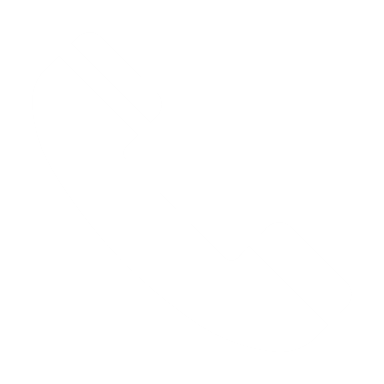 Tu teléfonoEL NOMBRE DE TU CUENTA
@tunombredeusuario ESTADÍSTICAS INSTAGRAMSeguidores Aquí coloca la cantidad de seguidores que tienes.Engagement RateSe expresa en % por ejemplo: 2.5% (puedes saber tu ER en la app: Ninjalitics)Alcance e ImpresionesLikes promedio por post* Coloca las métricas que salen en tu cuenta de Instagram.MI COMUNIDADAquí coloca toda la información que tengas sobre tus seguidores. Dónde vive, rango de edades, sexo, intereses, etc.CASOS DE ÉXITO Y OTRAS COLABORACIONESAquí pon ejemplos de otras campañas que hayas realizado. Logros personales, colaboraciones, testimonios, etc.TARIFARIO INSTAGRAMPost en feed foto:Post en feed video: Reel 15 seg:Reel 30 seg:IGTV (máximo 1 minuto):Menciones en stories (máximo 4): EL NOMBRE DE TU CUENTA
@tunombredeusuario ESTADÍSTICAS INSTAGRAMSeguidores Aquí coloca la cantidad de seguidores que tienes.Engagement RateSe expresa en % por ejemplo: 2.5% (puedes saber tu ER en la app: Ninjalitics)Alcance e ImpresionesLikes promedio por post* Coloca las métricas que salen en tu cuenta de Instagram.MI COMUNIDADAquí coloca toda la información que tengas sobre tus seguidores. Dónde vive, rango de edades, sexo, intereses, etc.CASOS DE ÉXITO Y OTRAS COLABORACIONESAquí pon ejemplos de otras campañas que hayas realizado. Logros personales, colaboraciones, testimonios, etc.TARIFARIO INSTAGRAMPost en feed foto:Post en feed video: Reel 15 seg:Reel 30 seg:IGTV (máximo 1 minuto):Menciones en stories (máximo 4): 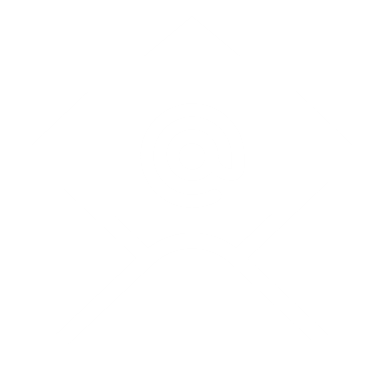 Tu correo electrónicoEL NOMBRE DE TU CUENTA
@tunombredeusuario ESTADÍSTICAS INSTAGRAMSeguidores Aquí coloca la cantidad de seguidores que tienes.Engagement RateSe expresa en % por ejemplo: 2.5% (puedes saber tu ER en la app: Ninjalitics)Alcance e ImpresionesLikes promedio por post* Coloca las métricas que salen en tu cuenta de Instagram.MI COMUNIDADAquí coloca toda la información que tengas sobre tus seguidores. Dónde vive, rango de edades, sexo, intereses, etc.CASOS DE ÉXITO Y OTRAS COLABORACIONESAquí pon ejemplos de otras campañas que hayas realizado. Logros personales, colaboraciones, testimonios, etc.TARIFARIO INSTAGRAMPost en feed foto:Post en feed video: Reel 15 seg:Reel 30 seg:IGTV (máximo 1 minuto):Menciones en stories (máximo 4): EL NOMBRE DE TU CUENTA
@tunombredeusuario ESTADÍSTICAS INSTAGRAMSeguidores Aquí coloca la cantidad de seguidores que tienes.Engagement RateSe expresa en % por ejemplo: 2.5% (puedes saber tu ER en la app: Ninjalitics)Alcance e ImpresionesLikes promedio por post* Coloca las métricas que salen en tu cuenta de Instagram.MI COMUNIDADAquí coloca toda la información que tengas sobre tus seguidores. Dónde vive, rango de edades, sexo, intereses, etc.CASOS DE ÉXITO Y OTRAS COLABORACIONESAquí pon ejemplos de otras campañas que hayas realizado. Logros personales, colaboraciones, testimonios, etc.TARIFARIO INSTAGRAMPost en feed foto:Post en feed video: Reel 15 seg:Reel 30 seg:IGTV (máximo 1 minuto):Menciones en stories (máximo 4): 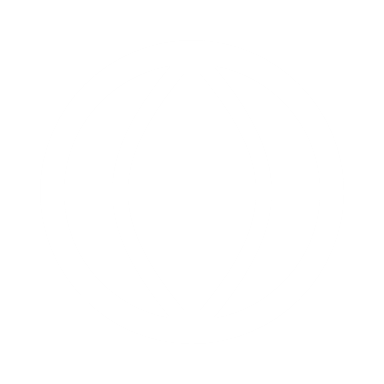 Tu blog/tienda virtual o webEL NOMBRE DE TU CUENTA
@tunombredeusuario ESTADÍSTICAS INSTAGRAMSeguidores Aquí coloca la cantidad de seguidores que tienes.Engagement RateSe expresa en % por ejemplo: 2.5% (puedes saber tu ER en la app: Ninjalitics)Alcance e ImpresionesLikes promedio por post* Coloca las métricas que salen en tu cuenta de Instagram.MI COMUNIDADAquí coloca toda la información que tengas sobre tus seguidores. Dónde vive, rango de edades, sexo, intereses, etc.CASOS DE ÉXITO Y OTRAS COLABORACIONESAquí pon ejemplos de otras campañas que hayas realizado. Logros personales, colaboraciones, testimonios, etc.TARIFARIO INSTAGRAMPost en feed foto:Post en feed video: Reel 15 seg:Reel 30 seg:IGTV (máximo 1 minuto):Menciones en stories (máximo 4): ¡HOLA!Aquí puedes poner quién eres, qué haces en tu cuenta y por qué eres diferente a los demás.¡HOLA!Aquí puedes poner quién eres, qué haces en tu cuenta y por qué eres diferente a los demás.EL NOMBRE DE TU CUENTA
@tunombredeusuario ESTADÍSTICAS INSTAGRAMSeguidores Aquí coloca la cantidad de seguidores que tienes.Engagement RateSe expresa en % por ejemplo: 2.5% (puedes saber tu ER en la app: Ninjalitics)Alcance e ImpresionesLikes promedio por post* Coloca las métricas que salen en tu cuenta de Instagram.MI COMUNIDADAquí coloca toda la información que tengas sobre tus seguidores. Dónde vive, rango de edades, sexo, intereses, etc.CASOS DE ÉXITO Y OTRAS COLABORACIONESAquí pon ejemplos de otras campañas que hayas realizado. Logros personales, colaboraciones, testimonios, etc.TARIFARIO INSTAGRAMPost en feed foto:Post en feed video: Reel 15 seg:Reel 30 seg:IGTV (máximo 1 minuto):Menciones en stories (máximo 4): 